围棋--三级班：大头鬼第一题：黑先吃白								第二题：黑先吃白										第三题：黑先吃白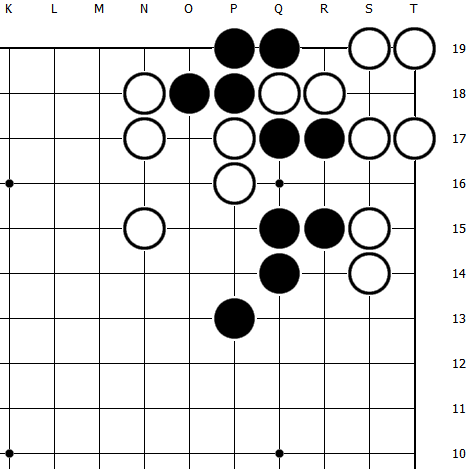 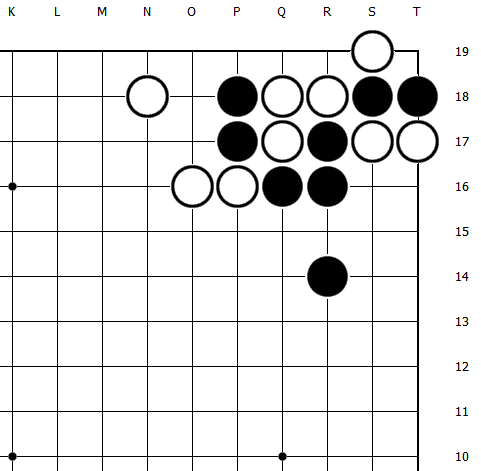 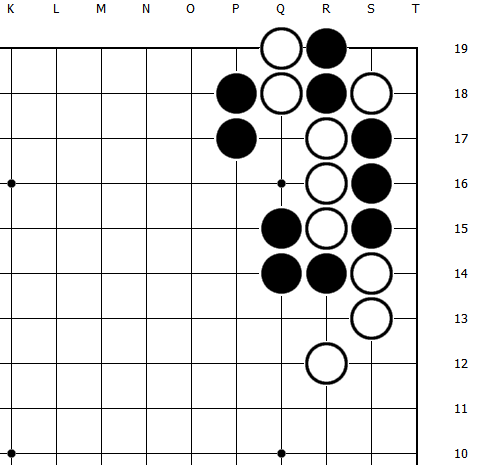 第四题：黑先吃白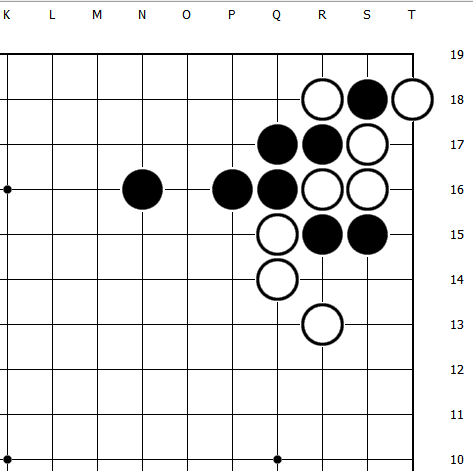 